ПРОЕКТ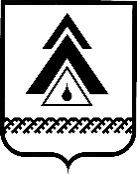 ДУМА НИЖНЕВАРТОВСКОГО РАЙОНАХанты-Мансийского автономного округа - ЮгрыРЕШЕНИЕО внесении изменений в приложение решения Думы района от 16.09.2019                № 431 «Об утверждении Порядка формирования, ведения, ежегодного дополнения и обязательного опубликования перечня муниципального имущества Нижневартовского района, предназначенного для предоставления во владение и (или) в пользование субъектам малого и среднего предпринимательства и организациям, образующим инфраструктуру поддержки субъектов малого и среднего предпринимательства, а также порядка и условий предоставления его в аренду»В соответствии с Федеральным законом от 24.07.2007 N 209-ФЗ «О развитии малого и среднего предпринимательства в Российской Федерации», руководствуясь Уставом района, в целях приведения муниципальных правовых актов района в соответствие с действующим законодательством, Дума районаРЕШИЛА:1. Внести в приложение решения Думы района от 16.09.2019 № 431 «Об утверждении Порядка формирования, ведения, ежегодного дополнения и обязательного опубликования перечня муниципального имущества Нижневартовского района, предназначенного для предоставления во владение и (или) в пользование субъектам малого и среднего предпринимательства и организациям, образующим инфраструктуру поддержки субъектов малого и среднего предпринимательства, а также порядка и условий предоставления его в аренду»  следующие изменения:В пункте 2.1, подпункте 3.10.5 пункта 3.10 приложения слова «собственности субъектов Российской Федерации» исключить.В разделе II приложения слова «2.2. Формирование и ведение Перечня основывается на следующих основных принципах:» заменить словами «2.3. Формирование и ведение Перечня основывается на следующих основных принципах:».В пункте 3.12 слова «пункта 3.10.5» заменить словами «подпункта 3.10.5».2. Решение опубликовать (обнародовать) на официальном веб-сайте администрации Нижневартовского района (www.nvraion.ru) и в приложении «Официальный бюллетень» к газете «Новости Приобья».3. Решение вступает в силу после его официального опубликования (обнародования).4. Контроль за выполнением решения возложить на постоянную комиссию по бюджету, налогам, финансам и социально-экономическим вопросам Думы района (Е.Г. Поль).от _______________г. Нижневартовск                                                  № _____        Председатель Думы района______________И.В. ЗаводскаяГлава района _____________Б.А. Саломатин